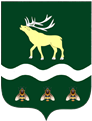 АДМИНИСТРАЦИЯЯКОВЛЕВСКОГО МУНИЦИПАЛЬНОГО РАЙОНА ПРИМОРСКОГО КРАЯ ПОСТАНОВЛЕНИЕ О внесении изменений в постановление Администрации Яковлевского муниципального района от 01.06.2021 № 209-НПА «Об утверждении Положения об оплате труда работников Муниципального бюджетного учреждения «Межпоселенческий районный Дом культуры» Яковлевского муниципального районаВ соответствии с Федеральным законом от 06.10.2003 № 131-ФЗ «Об общих принципах организации местного самоуправления в Российской Федерации», на основании Устава Яковлевского муниципального района, Администрации Яковлевского муниципального районаПОСТАНОВЛЯЕТ:Внести в постановление Администрации Яковлевского муниципального района от 01.06.2021 № 209-НПА «Об утверждении Положения об оплате труда Муниципального бюджетного учреждения «Межпоселенческий районный Дом культуры» Яковлевского муниципального района» (в редакции постановлений: от 30.07.2021 № 296-НПА, от 07.10.2021 № 414-НПА, от 06.04.2022 № 165-НПА, от 30.09.2022 № 502-НПА) изменения, изложив Приложение № 2 «Целевые показатели эффективности деятельности работников Муниципального бюджетного учреждения «Межпоселенческий районный Дом культуры» Яковлевского муниципального района» в новой редакции согласно Приложению к настоящему постановлению.Опубликовать настоящее постановление в районной газете «Сельский Труженик» и разместить на официальном сайте Администрации Яковлевского муниципального района в сети Интернет.Настоящее постановление вступает в силу со дня его официального опубликования и распространяется на правоотношения, возникшие с 01 января 2023 года.Контроль  исполнения  настоящего постановления оставляю за собой.Глава района - глава Администрации Яковлевского муниципального района                                          А.А. Коренчук      Приложение к постановлению Администрации Яковлевского муниципального района от                           №          -НПАЦелевые показатели эффективности деятельности Муниципального бюджетного учреждения «Межпоселенческий районный Дом культуры» Яковлевского муниципального районаХудожественный руководитель Руководитель молодежного центраРежиссерЗаведующий отделом по работе с детьми Концертмейстер Звукорежиссер Заведующий костюмернойКульторганизатор Художник - декораторХормейстер  Хореограф  Лист согласования проекта распоряженияПостановление  разослать:1) МКУ «Управление культуры»;2) Финансовому управлению Администрации;3) Отдел финансового контроля4) Официальный сайт Администрации Яковлевского муниципального района5) Редакция газеты «Сельский труженик»6) Прокуратура Яковлевского района«_____»____________20___г.от20.01.2023с. Яковлевка№26-НПА№ п/пНаименование стимулирующей выплатыЦелевой показательРезультат оценки выполнения целевых показателей эффективности работы в баллах12341.За качество выполняемых работСвоевременное исполнение приказов, распоряжений работодателя251.За качество выполняемых работСоблюдение сроков, качества и  установленного порядка и формы предоставления сведений, отчетов, статистической отчетности, а также сценариев плановых мероприятий 251.За качество выполняемых работОрганизация обмена опытом работы коллективов их участие в фестивалях, конкурсах и смотрах  201.За качество выполняемых работКачественное и своевременное выполнение задач и функций в установленной сфере деятельности согласно должностной инструкции 251.За качество выполняемых работОперативная подготовка и качественное проведение внеплановых мероприятий201.За качество выполняемых работРуководство клубным формированием201.За качество выполняемых работВыполнение работы, не входящей в круг должностных обязанностей работника20.За интенсивностьи высокие результаты работыУвеличение количества культурно-досуговых мероприятий (всего, в том числе на платной основе) в соответствии с муниципальным заданием20.За интенсивностьи высокие результаты работыНаличие обоснованных жалоб посетителей на качество услуг(-5).За интенсивностьи высокие результаты работыУвеличение количества культурно-досуговых мероприятий для детей и подростков 25.За интенсивностьи высокие результаты работыУвеличение количества посетителей (человек) культурно-досуговых мероприятий в соответствии с муниципальным заданием25.За интенсивностьи высокие результаты работыУчастие в разработке, подготовке, организации и проведении мероприятий25.За интенсивностьи высокие результаты работыВедение и информационное наполнение официальных страниц учреждения в сети интернет20.За интенсивностьи высокие результаты работыСоблюдение  правил внутреннего трудового распорядка (трудовой дисциплины), техники безопасности, противопожарной безопасности, охраны труда30ИТОГО300№ п/пНаименование стимулирующей выплатыЦелевой показательРезультат оценки выполнения целевых показателей эффективности работы в баллах12341.За качество выполняемых работСвоевременное исполнение приказов, распоряжений работодателя251.За качество выполняемых работСоблюдение сроков, установленного порядка и формы предоставления сведений и отчетов, а также сценариев плановых мероприятий251.За качество выполняемых работРазработка перспективных и текущих планов работы и своевременное их исполнение  201.За качество выполняемых работКачественное и своевременное выполнение задач и функций в установленной сфере деятельности согласно должностной инструкции 251.За качество выполняемых работОперативная подготовка и качественное проведение внеплановых мероприятий201.За качество выполняемых работРуководство клубным формированием201.За качество выполняемых работВыполнение работы, не входящей в круг должностных обязанностей работника202.За интенсивностьи высокие результаты работыУвеличение количества культурно-досуговых мероприятий (всего, в том числе на платной основе) в соответствии с муниципальным заданием202.За интенсивностьи высокие результаты работыНаличие обоснованных жалоб посетителей на качество услуг(-5)2.За интенсивностьи высокие результаты работыУвеличение количества культурно-досуговых мероприятий для детей и подростков 252.За интенсивностьи высокие результаты работыУвеличение количества посетителей (человек) культурно-досуговых мероприятий в соответствии с муниципальным заданием252.За интенсивностьи высокие результаты работыУчастие в разработке, подготовке, организации и проведении мероприятий202.За интенсивностьи высокие результаты работыВедение и информационное наполнение официальных страниц учреждения в сети интернет302.За интенсивностьи высокие результаты работыСоблюдение  правил внутреннего трудового распорядка (трудовой дисциплины), техники безопасности, противопожарной безопасности, охраны труда30ИТОГО300№ п/пНаименование стимулирующей выплатыЦелевой показательРезультат оценки выполнения целевых показателей эффективности работы в баллах12341.За качество выполняемых работСвоевременное исполнение приказов, распоряжений работодателя251.За качество выполняемых работСоблюдение сроков, установленного порядка и формы предоставления сведений и отчетов, а также сценариев плановых мероприятий.251.За качество выполняемых работОтсутствие замечаний по  качеству предоставления установленной отчетности, информации по отдельным вопросам со стороны руководителя  201.За качество выполняемых работКачественное и своевременное выполнение задач и функций в установленной сфере деятельности согласно должностной инструкции251.За качество выполняемых работОперативная подготовка и качественное проведение внеплановых мероприятий201.За качество выполняемых работРуководство клубным формированием201.За качество выполняемых работВыполнение работы, не входящей в круг должностных обязанностей работника202.За интенсивностьи высокие результаты работыУвеличение количества культурно-досуговых мероприятий (всего, в том числе на платной основе) в соответствии с муниципальным заданием202.За интенсивностьи высокие результаты работыНаличие обоснованных жалоб посетителей на качество услуг(-5)2.За интенсивностьи высокие результаты работыПодготовка  культурно-досуговых мероприятий для детей и подростков 252.За интенсивностьи высокие результаты работыРазработка и постановка культурно-массовых мероприятий, спектаклей, концертных номеров и программ в соответствии с планом учреждения252.За интенсивностьи высокие результаты работыОказание методической и консультативной помощи руководителям коллективов художественной самодеятельности в постановке и проведении мероприятий252.За интенсивностьи высокие результаты работыВедение и информационное наполнение официальных страниц учреждения в сети интернет202.За интенсивностьи высокие результаты работыСоблюдение  правил внутреннего трудового распорядка (трудовой дисциплины), техники безопасности, противопожарной безопасности, охраны труда30ИТОГО300№ п/пНаименование стимулирующей выплатыЦелевой показательРезультат оценки выполнения целевых показателей эффективности работы в баллах12341.За качество выполняемых работСвоевременное исполнение приказов, распоряжений работодателя251.За качество выполняемых работСоблюдение сроков, установленного порядка и формы предоставления сведений и отчетов, а также сценариев плановых мероприятий251.За качество выполняемых работРазработка перспективных и текущих планов работы и своевременное их исполнение  201.За качество выполняемых работКачественное и своевременное выполнение задач и функций в установленной сфере деятельности согласно должностной инструкции 251.За качество выполняемых работОперативная подготовка и качественное проведение внеплановых мероприятий201.За качество выполняемых работРуководство клубным формированием201.За качество выполняемых работВыполнение работы, не входящей в круг должностных обязанностей работника202.За интенсивностьи высокие результаты работыУвеличение количества культурно-досуговых мероприятий (всего, в том числе на платной основе) в соответствии с муниципальным заданием202.За интенсивностьи высокие результаты работыНаличие обоснованных жалоб посетителей на качество услуг(-5)2.За интенсивностьи высокие результаты работыУвеличение количества культурно-досуговых мероприятий для детей и подростков 252.За интенсивностьи высокие результаты работыУвеличение количества посетителей (человек) культурно-досуговых мероприятий в соответствии с муниципальным заданием252.За интенсивностьи высокие результаты работыУчастие в разработке, подготовке, организации и проведении мероприятий252.За интенсивностьи высокие результаты работыВедение и информационное наполнение официальных страниц учреждения в сети интернет202.За интенсивностьи высокие результаты работыСоблюдение  правил внутреннего трудового распорядка (трудовой дисциплины), техники безопасности, противопожарной безопасности, охраны труда30ИТОГО300№ п/пНаименование стимулирующей выплатыЦелевой показательРезультат оценки выполнения целевых показателей эффективности работы в баллах12341.За качество выполняемых работСвоевременное исполнение приказов, распоряжений работодателя251.За качество выполняемых работРабота с клубными формированиями, коллективами  художественной самодеятельности и солистами. 251.За качество выполняемых работКачественное и своевременное выполнение задач и функций в установленной сфере деятельности согласно должностной инструкции201.За качество выполняемых работУчастие в культурно-досуговых мероприятиях (в том числе на платной основе)251.За качество выполняемых работОперативная подготовка и качественное проведение внеплановых мероприятий201.За качество выполняемых работУчастие в клубных формированиях, любительских объединениях, вокальных коллективах, имеющих и регулярно подтверждающих звание «народный».201.За качество выполняемых работВыполнение работы, не входящей в круг должностных обязанностей работника202.За интенсивностьи высокие результаты работыПодготовка участников художественной самодеятельности.152.За интенсивностьи высокие результаты работыНаличие обоснованных жалоб посетителей на качество услуг(-5)2.За интенсивностьи высокие результаты работыОбновление репертуара252.За интенсивностьи высокие результаты работыУчастие в межрегиональных, краевых, районных фестивалях и конкурсах:             - районных -краевых и региональных10152.За интенсивностьи высокие результаты работыУчастие в подготовке, организации и проведении мероприятий202.За интенсивностьи высокие результаты работыВедение и информационное наполнение официальных страниц учреждения в сети интернет302.За интенсивностьи высокие результаты работыСоблюдение  правил внутреннего трудового распорядка (трудовой дисциплины), техники безопасности, противопожарной безопасности, охраны труда30ИТОГО300№ п/пНаименование стимулирующей выплатыЦелевой показательРезультат оценки выполнения целевых показателей эффективности работы в баллах12341.За качество выполняемых работСвоевременное исполнение приказов, распоряжений работодателя251.За качество выполняемых работСоблюдение сроков, установленного порядка подготовки мероприятий.  251.За качество выполняемых работОтсутствие замечаний по  качеству предоставления установленной отчетности, информации по отдельным вопросам со стороны руководителя  201.За качество выполняемых работКачественное и своевременное выполнение задач и функций в установленной сфере деятельности согласно должностной инструкции251.За качество выполняемых работУчастие в оказании платных услуг населению201.За качество выполняемых работОперативная подготовка и качественное проведение внеплановых мероприятий201.За качество выполняемых работВыполнение работы, не входящей в круг должностных обязанностей работника202.За интенсивностьи высокие результаты работыОбеспечение качественного озвучивания мероприятий202.За интенсивностьи высокие результаты работыНаличие обоснованных жалоб посетителей на качество услуг(-5)2.За интенсивностьи высокие результаты работыУчастие в культурно-досуговых мероприятий для детей и подростков252.За интенсивностьи высокие результаты работыНаличие фонда музыкальных произведений (народных, классических, эстрадных) театральных, шумов, технических музыкальных подборок252.За интенсивностьи высокие результаты работыУчастие в подготовке, организации и проведении мероприятий252.За интенсивностьи высокие результаты работыВедение и информационное наполнение официальных страниц учреждения в сети интернет202.За интенсивностьи высокие результаты работыСоблюдение  правил внутреннего трудового распорядка (трудовой дисциплины), техники безопасности, противопожарной безопасности, охраны труда30ИТОГО300№ п/пНаименование стимулирующей выплатыЦелевой показательРезультат оценки выполнения целевых показателей эффективности работы в баллах12341.За качество выполняемых работСвоевременное исполнение приказов, распоряжений работодателя251.За качество выполняемых работКачественное и своевременное выполнение задач и функций в установленной сфере деятельности согласно должностной инструкции251.За качество выполняемых работРабота с клубными формированиями, коллективами художественной самодеятельности  201.За качество выполняемых работУчастие в оказании платных услуг населению251.За качество выполняемых работОперативная подготовка и качественное проведение внеплановых мероприятий201.За качество выполняемых работРуководство клубным формированием, любительским объединением201.За качество выполняемых работВыполнение работы, не входящей в круг должностных обязанностей работника202.За интенсивностьи высокие результаты работыОперативно и качественно осуществлять пошив и ремонт костюмов, артистического реквизита и аксессуаров, необходимых при проведении культурно-досуговых мероприятий (всего, в том числе на платной основе) в соответствии с муниципальным заданием202.За интенсивностьи высокие результаты работыНаличие обоснованных жалоб посетителей на качество услуг(-5)2.За интенсивностьи высокие результаты работыРазработка эскизов, раскрой и пошив костюмов, артистического реквизита и аксессуаров 252.За интенсивностьи высокие результаты работыСвоевременный ремонт, стирка и чистка костюмов, артистического реквизита и аксессуаров, надлежащее их хранение  252.За интенсивностьи высокие результаты работыИнвентаризация костюмов, реквизита и аксессуаров их выдача и прием252.За интенсивностьи высокие результаты работыВедение и информационное наполнение официальных страниц учреждения в сети интернет202.За интенсивностьи высокие результаты работыСоблюдение  правил внутреннего трудового распорядка (трудовой дисциплины), техники безопасности, противопожарной безопасности, охраны труда30ИТОГО300№ п/пНаименование стимулирующей выплатыЦелевой показательРезультат оценки выполнения целевых показателей эффективности работы в баллах12341.За качество выполняемых работСвоевременное исполнение приказов, распоряжений работодателя251.За качество выполняемых работСоблюдение сроков, установленного порядка подготовки мероприятий.  251.За качество выполняемых работОтсутствие замечаний по  качеству предоставления установленной отчетности, информации по отдельным вопросам со стороны руководителя  201.За качество выполняемых работКачественное и своевременное выполнение задач и функций в установленной сфере деятельности согласно должностной инструкции251.За качество выполняемых работОперативная подготовка и качественное проведение внеплановых мероприятий201.За качество выполняемых работРуководство клубным формированием201.За качество выполняемых работВыполнение работы, не входящей в круг должностных обязанностей работника202.За интенсивностьи высокие результаты работыПодготовка и проведение культурно-досуговых мероприятий (всего, в том числе на платной основе) в соответствии с муниципальным заданием202.За интенсивностьи высокие результаты работыНаличие обоснованных жалоб посетителей на качество услуг(-5)2.За интенсивностьи высокие результаты работыПодготовка и проведение культурно-досуговых мероприятий для детей и подростков 252.За интенсивностьи высокие результаты работыПодготовка и проведение тематических вечеров252.За интенсивностьи высокие результаты работыУчастие в подготовке, организации и проведении мероприятий252.За интенсивностьи высокие результаты работыВедение и информационное наполнение официальных страниц учреждения в сети интернет202.За интенсивностьи высокие результаты работыСоблюдение  правил внутреннего трудового распорядка (трудовой дисциплины), техники безопасности, противопожарной безопасности, охраны труда30ИТОГО300№ п/пНаименование стимулирующей выплатыЦелевой показательРезультат оценки выполнения целевых показателей эффективности работы в баллах1.За качество выполняемых работСвоевременное исполнение приказов, распоряжений работодателя251.За качество выполняемых работРабота с клубными формированиями, коллективами  художественной самодеятельности 251.За качество выполняемых работКачественное и своевременное выполнение задач и функций в установленной сфере деятельности согласно должностной инструкции201.За качество выполняемых работУчастие в культурно-досуговых мероприятиях (в том числе на платной основе)251.За качество выполняемых работОперативная подготовка и качественное проведение внеплановых мероприятий201.За качество выполняемых работРуководство клубным формированием, любительским объединением, либо участие в нем201.За качество выполняемых работВыполнение работы, не входящей в круг должностных обязанностей работника202.За интенсивностьи высокие результаты работыПодготовка реклам, плакатов, декораций, художественное оформление коммерческих мероприятий 202.За интенсивностьи высокие результаты работыНаличие обоснованных жалоб посетителей на качество услуг(-5)2.За интенсивностьи высокие результаты работыОбновление, восстановление, либо изготовление декораций 252.За интенсивностьи высокие результаты работыХудожественное оформление мероприятий252.За интенсивностьи высокие результаты работыУчастие в подготовке, организации и проведении мероприятий252.За интенсивностьи высокие результаты работыВедение и информационное наполнение официальных страниц учреждения в сети интернет202.За интенсивностьи высокие результаты работыСоблюдение  правил внутреннего трудового распорядка (трудовой дисциплины), техники безопасности, противопожарной безопасности, охраны труда30ИТОГО300№ п/пНаименование стимулирующей выплатыЦелевой показательРезультат оценки выполнения целевых показателей эффективности работы в баллах12341.За качество выполняемых работСвоевременное исполнение приказов, распоряжений работодателя251.За качество выполняемых работРабота с клубными формированиями, коллективами  художественной самодеятельности и солистами. 201.За качество выполняемых работСоблюдение сроков, установленного порядка и формы предоставления сведений и отчетов151.За качество выполняемых работКачественное и своевременное выполнение задач и функций в установленной сфере деятельности согласно должностной инструкции251.За качество выполняемых работРуководство клубным формированием, любительским объединением, вокальным коллективом, имеющим и регулярно подтверждающим звание «народный».301.За качество выполняемых работОперативная подготовка и качественное проведение внеплановых мероприятий201.За качество выполняемых работВыполнение работы, не входящей в круг должностных обязанностей работника201.За качество выполняемых работ2.За интенсивностьи высокие результаты работыПодготовка участников художественной самодеятельности.202.За интенсивностьи высокие результаты работыНаличие обоснованных жалоб посетителей на качество услуг(-5)2.За интенсивностьи высокие результаты работыОбновление репертуара252.За интенсивностьи высокие результаты работыУчастие в межрегиональных, краевых, районных фестивалях и конкурсах:             - районных -краевых и региональных10152.За интенсивностьи высокие результаты работыУчастие в подготовке, организации и проведении мероприятий252.За интенсивностьи высокие результаты работыВедение и информационное наполнение официальных страниц учреждения в сети интернет202.За интенсивностьи высокие результаты работыСоблюдение  правил внутреннего трудового распорядка (трудовой дисциплины), техники безопасности, противопожарной безопасности, охраны труда30ИТОГО300№ п/пНаименование стимулирующей выплатыЦелевой показательРезультат оценки выполнения целевых показателей эффективности работы в баллах12341.За качество выполняемых работСвоевременное исполнение приказов, распоряжений работодателя251.За качество выполняемых работРабота с клубными формированиями, коллективами  художественной самодеятельности и солистами. 201.За качество выполняемых работКачественное и своевременное выполнение задач и функций в установленной сфере деятельности согласно должностной инструкции251.За качество выполняемых работУчастие в культурно-досуговых мероприятиях (в том числе на платной основе)151.За качество выполняемых работРуководство клубным формированием, любительским объединением, вокальным коллективом, имеющим и регулярно подтверждающим звание «народный», либо участие в нем301.За качество выполняемых работОперативная подготовка и качественное проведение внеплановых мероприятий201.За качество выполняемых работВыполнение работы, не входящей в круг должностных обязанностей работника202.За интенсивностьи высокие результаты работыПодготовка участников художественной самодеятельности.202.За интенсивностьи высокие результаты работыНаличие обоснованных жалоб посетителей на качество услуг(-5)2.За интенсивностьи высокие результаты работыОбновление репертуара252.За интенсивностьи высокие результаты работыУчастие в межрегиональных, краевых, районных фестивалях и конкурсах:             - районных -краевых и региональных 10152.За интенсивностьи высокие результаты работыУчастие в подготовке, организации и проведении мероприятий252.За интенсивностьи высокие результаты работыВедение и информационное наполнение официальных страниц учреждения в сети интернет202.За интенсивностьи высокие результаты работыСоблюдение  правил внутреннего трудового распорядка (трудовой дисциплины), техники безопасности, противопожарной безопасности, охраны труда30ИТОГО300Администрации Яковлевского муниципального района«О внесении изменений в постановление Администрации Яковлевского муниципального района от 01.06.2021 № 209-НПА «Об утверждении Положения об оплате труда работников Муниципального бюджетного учреждения «Межпоселенческий районный Дом культуры» Яковлевского муниципального района»    Администрации Яковлевского муниципального района«О внесении изменений в постановление Администрации Яковлевского муниципального района от 01.06.2021 № 209-НПА «Об утверждении Положения об оплате труда работников Муниципального бюджетного учреждения «Межпоселенческий районный Дом культуры» Яковлевского муниципального района»    Администрации Яковлевского муниципального района«О внесении изменений в постановление Администрации Яковлевского муниципального района от 01.06.2021 № 209-НПА «Об утверждении Положения об оплате труда работников Муниципального бюджетного учреждения «Межпоселенческий районный Дом культуры» Яковлевского муниципального района»    Администрации Яковлевского муниципального района«О внесении изменений в постановление Администрации Яковлевского муниципального района от 01.06.2021 № 209-НПА «Об утверждении Положения об оплате труда работников Муниципального бюджетного учреждения «Межпоселенческий районный Дом культуры» Яковлевского муниципального района»    Администрации Яковлевского муниципального района«О внесении изменений в постановление Администрации Яковлевского муниципального района от 01.06.2021 № 209-НПА «Об утверждении Положения об оплате труда работников Муниципального бюджетного учреждения «Межпоселенческий районный Дом культуры» Яковлевского муниципального района»    Администрации Яковлевского муниципального района«О внесении изменений в постановление Администрации Яковлевского муниципального района от 01.06.2021 № 209-НПА «Об утверждении Положения об оплате труда работников Муниципального бюджетного учреждения «Межпоселенческий районный Дом культуры» Яковлевского муниципального района»    название проекта название проекта название проекта название проекта название проекта название проекта ДолжностьИнициалы, фамилия Дата поступления документа на согласованиеЗамечания, подписьДата согласованияДата согласованияГлава района - глава  Администрации Яковлевского муниципального районаКоренчук А.А.Заместитель главы Администрации Яковлевского муниципального районаШилов С.А.Руководитель аппаратаСомова О.В.Начальник юридического отделаИванченко И.В.Начальник финансового управления Волощенко Е.А.Начальник отдела финансового контроляМезенина Е.С./полное наименование организации, адрес/Руководитель, ответственный за разработку проекта: Директор МКУ «Управление культуры»С.В. Костенкодата, подписьинициалы, фамилия